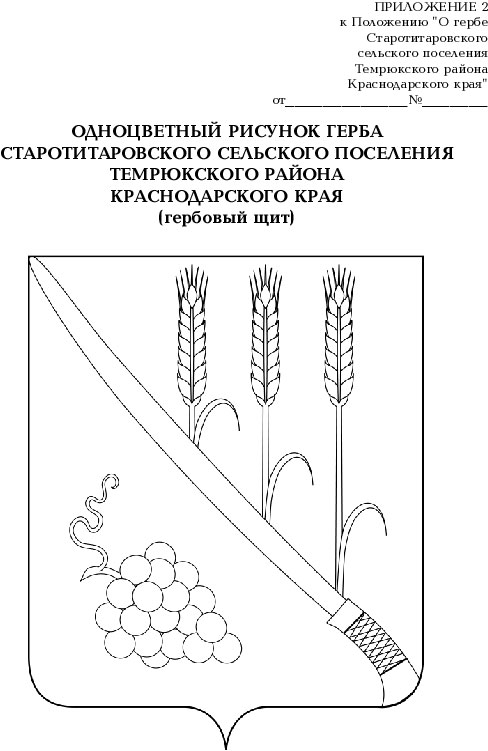 СОВЕТ СТАРОТИТАРОВСКОГО СЕЛЬСКОГО ПОСЕЛЕНИЯ ТЕМРЮКСКОГО РАЙОНАРЕШЕНИЕ № 333LXXI сессия							                   	II созыва16 декабря 2013 года             		                              ст.СтаротитаровскаяОб утверждении примерного Положения о порядке регистрации уставов территориального общественного самоуправления  Старотитаровского сельского поселения Темрюкского района     В соответствии с Федеральным законом от 6 октября 2003 года                      № 131 – ФЗ  «Об общих принципах организации местного самоуправления в Российской Федерации», Уставом Старотитаровского сельского поселения, Совет Старотитаровского сельского поселения решил:     1. Утвердить примерное Положения о порядке регистрации уставов территориального общественного самоуправления  Старотитаровского сельского поселения Темрюкского района ( приложение).     2. Настоящее решение подлежит обнародованию.     3. Контроль за выполнением настоящего решения возложить на постоянную комиссию по обеспечению законности, правопорядка, охраны прав и свобод граждан, развитию местного самоуправления (Калинин) и заместителя главы Старотитаровского сельского поселения Темрюкского  района В.Г.Василенко.     4. Настоящее решение вступает в силу со дня его обнародования.Приложениек решению LXXI  сессии Совета Старотитаровского сельского поселения Темрюкского районаот 16.12.2013  № 333ПРИМЕРНОЕ ПОЛОЖЕНИЕ 
О ПОРЯДКЕ РЕГИСТРАЦИИ УСТАВОВ ТЕРРИТОРИАЛЬНОГО ОБЩЕСТВЕННОГО САМОУПРАВЛЕНИЯ В СТАРОТИТАРОВСКОМ СЕЛЬСКОМ ПОСЕЛЕНИИ ТЕМРЮКСКОГО РАЙОНАПоложение о порядке регистрации уставов территориального общественного управления (далее – Положение) регулирует отношения, возникающие в связи с регистрацией устава территориального общественного самоуправления и внесением в него изменений.1. Устав территориального общественного самоуправления является основным учредительным документом территориального общественного самоуправления и подлежит регистрации главой  Старотитаровского сельского поселения Темрюкского района.Для регистрации устава территориального общественного самоуправления в администрацию Старотитаровского сельского поселения Темрюкского района представляются:- заявление на имя главы Старотитаровского сельского поселения Темрюкского района о регистрации устава территориального общественного самоуправления, подписанное лицом, ответственным за регистрацию устава территориального общественного самоуправления;- протокол собрания, конференции граждан (делегатов), на которых принято решение о принятии устава территориального общественного самоуправления;- пронумерованный и прошнурованный устав территориального общественного самоуправления.2. В месячный срок со дня поступления документов, указанных в пункте 1 настоящего Положения, администрация Старотитаровского сельского поселения Темрюкского района проводит экспертизу устава территориального общественного самоуправления и представленных документов.О регистрации устава территориального общественного самоуправления издается распоряжение администрации Старотитаровского сельского поселения Темрюкского района. В случае принятия решения об отказе в регистрации устава территориального общественного самоуправления лицу, ответственному за регистрацию устава территориального общественного самоуправления, в течение пяти рабочих дней направляется соответствующее сообщение.Одновременно с принятием решения о регистрации устава территориального общественного самоуправления глава Старотитаровского сельского поселения Темрюкского района принимает решение о внесении территориального общественного самоуправления в реестр территориального общественного самоуправления, который ведется администрацией Старотитаровского сельского поселения Темрюкского района, и направлении сведений о произведенной регистрации для опубликования (обнародования) в средствах массовой информации.3. В регистрации устава территориального общественного самоуправления должно быть отказано в случаях:- несоответствия устава территориального общественного самоуправления требованиям действующего законодательства Российской Федерации, Краснодарского края, Уставу Старотитаровского сельского поселения Темрюкского района, Положению «О территориальном общественном самоуправлении в муниципальном образовании», иным муниципальным правовым актам;- отсутствия в уставе территориального общественного самоуправления сведений, предусмотренных  статьей 8 примерного Положения «О территориальном общественном самоуправлении в Старотитаровском сельском  поселении  Темрюкского района»;- недостоверности сведений, содержащихся в документах, представленных в соответствии с пунктом 1 настоящего Положения;- нарушения порядка учреждения территориального общественного самоуправления, установленного законодательством Российской Федерации, законодательством Краснодарского края, Уставом Старотитаровского сельского поселения Темрюкского района, Положением «О территориальном общественном самоуправлении в Старотитаровском сельском поселении Темрюкского района».Отказ в регистрации должен быть мотивированным.4. Если для регистрации устава территориального общественного самоуправления не представлены документы, указанные в пункте 1 настоящего Положения, либо они представлены неполно, администрация Старотитаровского сельского поселения Темрюкского района возвращает все представленные документы и предлагает лицу, ответственному за регистрацию устава территориального общественного самоуправления, устранить выявленные недостатки и вновь представить документы для регистрации.5. Территориальное общественное самоуправление считается учрежденным с момента регистрации устава территориального общественного самоуправления главой Старотитаровского сельского поселения Темрюкского района.6. Регистрация изменений в устав территориального общественного самоуправления осуществляется в порядке, установленным настоящим Положение для регистрации устава территориального общественного самоуправления.7. Территориальное общественное самоуправление ликвидируется в порядке, предусмотренном законодательством Российской Федерации, законодательством Краснодарского края и уставом территориального общественного самоуправления.Глава Старотитаровского сельского поселения Темрюкского района___________________В.П.Бондаренко« ____» ____________2013 годПредседатель Совета Старотитаровского сельского поселения Темрюкского района___________________Н.Г.Красницкая« _____» _____________2013 год